Обработка изделий: Кромки фанеры закруглены и шлифованы, окрашены. Для окраски элементов из влагостойкой фанеры применяется водно-дисперсионное покрытие, устойчивое к атмосферному и химическому воздействию. На фанерных элементах нанесено стилизованное изображение износостойкими красками на UV-принтере. Финишное покрытие - водно-дисперсионный лак с добавлением биоцидной добавки НАНОСЕРЕБРО.Изделия из металла имеют плавные радиусы закругления и тщательную обработку швов. Для покрытия изделий из стали используется экологически чистое, обладающее хорошей устойчивостью к старению в атмосферных условиях, стабильностью цвета антикоррозийное, выдерживающее широкий диапазон температур, двойное порошковое окрашивание.В целях безопасности все отдельно выступающие детали и резьбовые соединения закрыты пластиковыми колпачками, края болтов закрыты пластиковыми заглушками.Закладные детали опорных стоек – двойное порошковое окрашивание.Соответствие стандартам: Все изделия ТМ СКИФ спроектированы и изготовлены согласно национальному стандарту РФ, а именно ГОСТ Р52169-2012, ГОСТ Р52168-2012.Оборудование изготовлено по чертежам и техническим условиям изготовителя и соответствует требованиям ТР ЕАЭС 042/2017.Паспорт на изделие: на русском языке, согласно ГОСТ Р 52301-2013, раздел 5.Гарантийный срок на изделия 12 месяцевНазначенный срок службы 10 лет.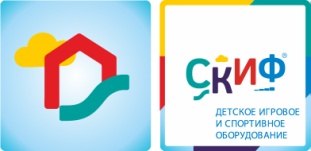 ИО 7.01.01 ГрибокСерия «Счастливое детство»ИО 7.01.01 ГрибокСерия «Счастливое детство»ИО 7.01.01 ГрибокСерия «Счастливое детство»КомплектацияКомплектацияКомплектация Количество Единица 
измерения1Стойка грибкаВыполнена из трубы диаметром 76 и флянца, металл имеет плавные радиусы, тщательную обработку швов, покрыт порошковой краской бежевого цвета. Размер 2300х800х8001шт.2КуполВыполнен из тонколистового металлического листа толщиной 1,2 мм и флянца по каркасу из трубы диам. 32мм профиля 60х30, покрыт порошковой краской красного цвета. Размеры – диаметр 1500мм 1шт.3Габариты комплекса ДхШхВ, ммD=1500  Высота 2100 D=1500  Высота 2100 D=1500  Высота 2100 4Зона безопасности ДхШ, мм D=2500D=2500D=2500